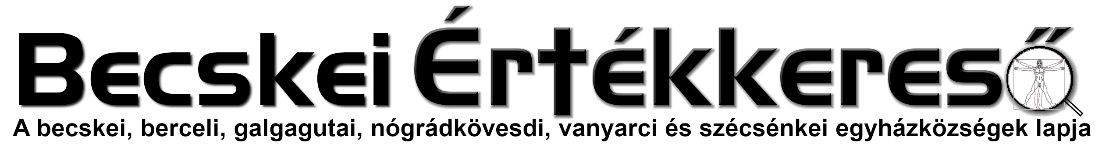 IV. évf. 30. szám Évközi 17. vasárnap	2023. július 30.Előkészület a szentáldozásraPázmány Péter imájaKérlek téged, uram, Jézus Krisztus, e világnak Megváltója, a te szent testednek és vérednek áldozatáért, amelyet vigasztalásunkra rendeltél: adj nekem olyan tiszta szívet, amellyel méltán járulhatok szent asztalodhoz. Te mondottad, uram, hogy aki e kenyérből eszik, benned lakozik és te őbenne, és az meg nem hal soha. Azért, ó igaz Kenyér, gyógyítsd meg az én szívem sebeit, hogy érezze szerelmednek édességét, és kívüled ne tudjon semmi gyönyörűséget, ne kedveljen semmi szépséget, ne kívánjon más szeretetet.Ó tisztaságos Kenyér, amely magában foglal minden gyönyörűséget, add, hogy ezzel tökéletesen megelégedjék az én lelkem. Te légy zarándokságomnak úti kenyere, amely erőt adjon gyarlóságomnak, hogy az Isten szent hegyére felérhessek.Ó szent, eleven, szép, tiszta Kenyér, amely az égből szállottál alá és életet adsz e világnak, jőjj be az én szívembe és alakítsd azt tiszta hajlékoddá!Aquinoi Szent Tamás imájaMindenható, örök Isten, íme, egyszülött Fiadnak, a mi Urunk, Jézus Krisztusnak szentségéhez járulok. Úgy közeledem, mint beteg az élet orvosához, mint tisztátalan az irgalom forrásához, mint vak az örök dicsőség fényéhez, mint szegény ügyefogyott az ég és föld Urához. Kérlek azért végtelen irgalmadra, légy kegyes betegségemet meggyógyítani, utálatosságomat megmosni, vakságomat megvilágítani, szegénységemet meggazdagítani és ruhátlanságomat befödni, hogy az angyalok kenyerét, királyok Királyát, uralkodók Urát oly tisztelettel és alázattal, annyi töredelemmel, áhítattal és tisztasággal, olyan hittel és jó szándékkal vegyem magamhoz, mint az lelkem üdvösségére leghasznosabb. Engedd, Uram, hogy testednek és vérednek ne csak szentségét, hanem erejét és kegyelmeit is érezhessem. Mindenható Atyám, add, hogy szent Fiad testét, amelyet Szűz Máriától öltött fel, úgy vehessem magamhoz, hogy ezáltal Jézus titokzatos testének része lehessek, annak tagjai közé számítsak. Engedd, hogy a kenyér színe alatt rejtező kedves Fiadat, akivel most földi vándorlásom idején akarok egyesülni, egykor az örökkévalóságban színről színre is megláthassam.A VÁCI EGYHÁZMEGYE KÖRLEVELEI 2023. I.1280/2023. sz. Felmentések, kinevezések2023. június 26-i hatállyal kineveztem Pataki Attila Tivadart a Munkásmisszió (Missio Beatissimae Virginis Mariae) vezetőjévé, generálisává.2023. július 1-i hatállyal Csillag Pétert felmentettem a Szent Lőrinc diakónuskör vezetői feladatai és a diakónusképzés tutori szolgálata alól.2023. augusztus 1-i hatállyal kineveztem Huszár Attilát az Egyházmegye Diakónusképző tutorává és titkárává.2023. július 1-i hatállyal felmentettem Molnár Zsoltot a Váci kerület esperesi szolgálata alól. 2023. július 1-i hatállyal kineveztem Bezák Tamást a Váci kerület esperesévé.2023. július 31-i hatállyal felmentettem Paszternák Tamást a Váci Egyházmegyei Képzési Központ egyházi képzéseinek vezetői feladatai alól.2023. augusztus 1-i hatállyal kineveztem Dr. Káposztássy Bélát a Váci Egyházmegyei Képzési Központ egyházi képzéseinek referensévé.2023. augusztus 1-i hatállyal felmentettem Bezák Tamást a Váci Egyházmegye ifjúsági lelkészi szolgálata alól.2023. augusztus 1-i hatállyal kineveztem Kovács Zsoltot a Váci Egyházmegye ifjúsági lelkészévé.2023. augusztus 1-i hatállyal szolgálatra küldöm Hartung Ferencet a Jász-Nagykun-Szolnok Megyei Büntetésvégrehajtási Intézetbe.2023. augusztus 1-i hatállyal szolgálatra küldöm Turai Jánost a Balassagyarmati Fegyház és Börtönbe.2023. augusztus 1-i hatállyal szolgálatra küldöm Varga Lászlót a Váci Fegyház és Börtönbe. 2023. augusztus 1-i hatállyal kineveztem Laczkó Mihályt a pasztorális papi tanács tagjává. 2023. augusztus 1-i hatállyal kineveztem Dr. Káposztássy Bélát a pasztorális papi tanács tagjává.2023. augusztus 1-i hatállyal kineveztem Molnár Zsoltot a pasztorális papi tanács tagjává. 2023. augusztus 1-i hatállyal újabb öt éves időtartamra kineveztem Dr. Tanczik Balázst a Püspöki Bíróság bírósági helynökévé.2023. augusztus 1-i hatállyal öt éves időtartamra kineveztem Dr. Lengyel Zsoltot a Püspöki Bíróság helyettes bírósági helynökévé.1281/2023. sz. Dispozíciók2022. november l-től 2023. július 31-ig Fazakas Zsoltot kineveztem a monori plébánia (Monorierdő és Vasad fíliákkal, Bénye településsel) plébániai diakónusává.2022. november 16-i hatállyal, minden más feladata megtartása mellett, 2023. július 31-ig kineveztem Szakállas Lajost a monori plébánia (Monorierdő és Vasad filíákkal valamint Bénye településsel együtt) plébániaszervező diakónusává.2022. november 16-i hatállyal, 2023. július 31-ig kineveztem Varga Sándort a monori (Monorierdő és Vasad filíákkal valamint Bénye településsel együtt) plébánia moderátorává.2023. január 1-i hatállyal kineveztem Fazekas Gábort a dunavarsányi plébánia (Kisvarsány és Nagyvarsány fíliákkal), a délegyházi filia, a Majosháza misézőhely és Áporka templom nélküli település, valamint Bugyi plébánia plébániai diakónusává.2023. január 1-i hatállyal, kinevezem Miklovicz Lászlót a berkenyei, a diósjenői, a nógrádi, valamint a nőtincsi (Felsőpetény fíliával együtt) plébániák, plébánia szolgálati diakónusává.2023. január 1-i hatállyal, kineveztem Urbán Lászlót a szentmártonkátai és a tápióbicskei plébánia, plébánia szolgálati diakónusává.2023. január 1-i hatállyal, kineveztem Földváry Istvánt a Vác-Felsőváros-i plébánia és a Vác­ Deákvár-i plébánia (Legénd fíliával), plébánia szolgálati diakónusává.2023. január 1-i hatállyal, kineveztem Nagy Istvánt a nagykőrösi és a kocséri plébánia, plébánia szolgálati diakónusává.2023. január 1-i hatállyal, kineveztem Less Józsefet a szendehelyi és a Vác-Deákvári plébánia, plébánia szolgálati diakónusává.2023. január 1-i hatállyal, kineveztem Magyar Bertalant a Gödöllő-máriabesnyői plébánia, plébánia szolgálati diakónusává.2023. január 1-i hatállyal, kineveztem Sokcsevits Lászlót a balassagyarmati Bosco Szent János Szalézi plébánia, plébánia szolgálati diakónusává.2023. január 1-i hatállyal, kineveztem Volter Kálmánt a ceglédi plébánia, plébánia szolgálati diakónusává.2023. január 1-i hatállyal kineveztem Vagner Mihályt a Felső-gödi plébánia, plébánia szolgálati diakónusává.2023. január 1-i hatállyal, kineveztem Olgyay Bálintot a csömöri plébánia, plébánia szolgálati diakónusává.2023. január 1-i hatállyal, kineveztem Huszár Attilát a kerepesi plébánia, plébánia szolgálati diakónusává.2023. január 1-i hatállyal, kineveztem Szakali Tibort a tárborfalvai, az örkényi, a tatárszentgyörgyi, a hernádi, valamint a pusztavacsi plébániák plébánia szolgálati diakónusává . 2023. január 1-i hatállyal, kineveztem Katona Pált a bagi plébánia és a hévízgyörki plébánia, plébánia szolgálati diakónusává.2023. január 1-i hatállyal, kineveztem Kmety Zsoltot a balassagyarmati Szentháromság Plébánia (Ipolyszög fíliával), a csesztvei plébánia, valamint a szügyi lelkészség plébánia szolgálati diakónusává.2023. január 1-i hatállyal, kineveztem Ferencz Zoltánt a veresegyházi, az erdőkertesi valamint az őrbottyáni plébánia, plébánia szolgálati diakónusává.Jelen soraimmal 2023. január 1-i hatállyal, kineveztem Windberg Csabát a Felső-dabasi plébánia, plébánia szolgálati diakónusává.2023. január 1-i hatállyal, kineveztem Kiss Balázs Lászlót a Felső-dabasi plébánia, plébánia szolgálati diakónusává.2023. január 1-i hatállyal, kineveztem Csillag Pétert a veresegyházi plébánia és az erdőkertesiplébánia, plébánia szolgálati diakónusává.2023. január 1-i hatállyal kineveztem Hidász György Izraelt a gödöllői plébánia plébániai diakónusává.2023. január 1-i hatállyal, kineveztem Dénes Jánost a Lőrinci plébánia (Petőfibánya misézőhellyel) plébánia szolgálati diakónusává.2023. február 6-i hatállyal, 2023. április 30-ig, kineveztem Kocsis Lászlót Úri, Tápiósáp és Gomba plébániák plébániaszervező akolitusává.2023. február 6-tól április 30-ig kineveztem Pálfalvi Tamást az Úri, Tápisáp, Gomba plébániák moderátorává.2023. március 1-i hatállyal P. Puskás Antal OSPPE tartományfőnök kérésére, felmentettem P. Csóka Péter Jánost a márianosztrai plébánia kisegítő lelkészi szolgálata alól, mert a továbbiakban a budapesti rendházuk elöljárója lesz.2023. március 1- i hatállyal kineveztem P. Györfi Béla Szabolcsot a márianosztrai plébánia kisegítő lelkészévé.2023. április 1-i hatállyal, betegszabadságáról visszatérve, kineveztem Szalka Mihályt a Salgótarján-Főplébánia (Baglyasalja lelkészséggel) , a Salgótarján-Szent József plébánia, valamint a Somoskőújfalu plébánia (Salgóbánya és Somoskő fíliákkal) plébános-helyettesévé. 2023. május 1-i hatállyal kineveztem Dr. Faragó Artúrt Úri plébánia plébánosává, Gomba és Tápiósáp plébániák plébániai kormányzójává.2023. május 15-i hatállyal felmentettem Dr. Sánta Jánost a nagykátai plébánia kisegítő lelkészi szolgálata alól és ugyanezen dátummal kineveztem a Salgótarján-Főplébánia (Baglyasalja lelkészséggel), a Salgótarján-Szent József plébánia, valamint a Somoskőújfalu plébánia (Salgóbánya és Somoskő fíliákkal) kisegítő lelkészévé.2023. május 15-i hatállyal, minden más feladata megtartása mellett, felmentettem Dr. Mike Róbertet a tápiósági plébánia plébániai kormányzói szolgálata alól.2023. május 15-i hatállyal, minden más feladata megtartása mellett, kineveztem Dr. Lengyel Zsoltot a tápiósági plébánia, plébániai kormányzójává.2023. augusztus 1-i hatállyal, minden más feladata megtartása mellett, felmentettem Balogh Lászlót a nógrádmegyeri (Magyargéc fíliával) és a sóshartyáni (Kishartyán fíliával) plébániák, plébániai kormányzói szolgálata alól. Ezzel egyidejűleg kineveztem a nógrádi plébánia plébánosává, a diósjenői és a berkenyei plébániák plébániai kormányzójává.2023. augusztus 1-i hatállyal, felmentettem Polcz Zoltánt a Balassagyarmat-Főplébánia kápláni szolgálata alól. Ezzel egyidejűleg kineveztem a nógrádmegyeri plébánia (Magyargéc fíliával) és a sóshartyáni plébánia (Kishartyán fíliával) plébániai kormányzójává.2023. augusztus 1-i hatállyal, minden más feladata megtartása mellett, felmentettem Laczkó Mihályt a nógrádi plébánia plébánosi, valamint a diósjenői és a berkenyei plébániák plébániai kormányzói  szolgálata  alól.  Ezzel  egyidejűleg  kineveztem  a  monori  plébánia  (Monorierdő, Vasad fíliákkal, Bénye településsel) plébánosává.2023. augusztus 1-i hatállyal, kineveztem Fazakas Zsoltot a monori plébánia (Monorierdő és Vasad filíákkal valamint Bénye településsel) félállású plébániai diakónusává.2023. augusztus 1-i hatállyal felmentettem Miklós Jánost az újszászi plébánia (Szászberek fíliával) és a zagyvarékasi plébániákon betöltött plébánosi szolgálata alól és nyugállományba helyeztem. Engedélyeztem, hogy lakóhelye a nagykátai plébánia legyen, valamint, hogy nyugdíjasként, főtisztelendő dr. Lengyel Zsolt esperes-plébános úrral egyeztetve, lelkipásztori szolgálatot végezzen.2023. augusztus 1-i hatállyal, felmentettem Szabó József Lászlót a kemencei plébánia (Tésa fíliával), a honti plébánia és a bemecebaráti plébánia plébániai kormányzói szolgálata alól.Ezzel egyidejűleg kineveztem az újszászi plébánia (Szászberek filiával) plébánosává, valamint a zagyvarékasi plébánia plébániai kormányzójává.2023. augusztus 1-i hatállyal, felmentettem Rados Lászlót a nézsai plébánia (Alsópetény és Keszeg filiákkal) plébánosi szolgálata alól. Ezzel egyidejűleg kineveztem a kemencei plébánia (Tésa filiával) plébánosává, valamint Hont és Bernecebaráti plébániák plébániai kormányzójává.2023. augusztus 1-i hatállyal, betegszabadságáról visszatérve, kineveztem Urr Zsolt Ipolyt a nézsai plébánia (Alsópetény és Keszeg filiákkal) plébánosává.2023. augusztus 1-i hatállyal, felmentettem Bakos Pétert a galgamácsai plébánia (Vácegres és Váckisújfalu filiákkal) plébániaszervező diakónusi szolgálata alól. Ezzel egyidejűleg kineveztem a maglódi és tápiósülyi plébániák plébániai diakónusává.2023. augusztus 1-i hatállyal, minden más feladata megtartása mellett, felmentettem Dr. Gyurkovics Istvánt a galgamácsai plébániához (Vácegres és Váckisújfalu filiákkal) kapcsolódó moderátori feladata alól.2023. augusztus 1-i hatállyal, minden más feladata megtartása mellett, felmentettem Torma Zsolt Joelt a gödöllői plébánia kápláni szolgálata alól. Ezzel egyidejűleg kineveztem a galgamácsai plébánia (Vácegres filiával) plébániai kormányzójává.2023. augusztus 1-i hatállyal, minden más feladata megtartása mellett, felmentettem Tóth Ferencet a szendehelyi plébánia plébániai kormányzói szolgálata alól.2023. augusztus 1-i hatállyal, minden más feladata megtartása mellett kineveztem Bezák Tamást a szendehelyi plébánia plébániai kormányzójává.2023. augusztus 1-i hatállyal, minden más feladata megtartása mellett, kineveztem Kiss Róbertet a váckisújfalui filia plébániaszervező diakónusává.2023. augusztus 1-i hatállyal, minden más feladata megtartása mellett, kineveztem Paszternák Tamást a váckisújfalui filia moderátorává.2023. augusztus 1-i hatállyal kineveztem Kovács Zsoltot a Vác-Alsóváros (Erdőkürt filiával) és Vác-Felsőváros kisegítő lelkészévé.2023. augusztus 1-i hatállyal felmentettem Fr. Hajas László P. Ámoszt a szécsényi plébánia, kápláni szolgálata alól.2023. augusztus 1-i hatállyal kineveztem Fr. Juhos Gergely P. Benjamint a szécsényi plébánia káplánjává.2023. augusztus 1-i hatállyal saját kérésére felmentettem Sokcsevits Lászlót a balassagyarmati Bosco Szent János Szalézi plébánia plébánia szolgálati diakónusi szolgálata alól.1282/2023. sz. ObitusHORVÁTH JÓZSEFSzent Hubertról nevezett Garábi címzetes prépost, nyugalmazott plébános, 2023. február 14- én, életének 86., papságának 63. évében szentségekkel megerősítve hazatért az Úrhoz.Elhunyt paptestvérünkért az engesztelő szentmiseáldozatot 2023. február 24-én, 10 órakor mutattuk be a dejtári Kisboldogasszony Plébániatemplomban, majd a helyi temetőben helyeztük örök nyugalomra.Paptestvérünk 1936. július 15-én született Marcaliban. 1960. március 19-én Budapesten szentelték pappá. Ettől kezdve 1968-ig állambiztonsági okok miatt szolgálaton kívül volt, és működése államilag akadályozva volt. Az Állami Egyházügyi Hivatal engedélye nélkül több plébánián szolgált, mint kisegítő lelkész. Kisegítő lelkész: Budapest-Krisztinavárosban 1969- 1970. Káplán: Szentendrén 1970-1975, Budaörsön 1975-1977. Plébános: Dejtáron 1977-2020. Ipolyvecén 1991-1992. Az 1993-as egyházmegyei határok módosítása során a Váci Egyházmegyébe inkardinálódott az Esztergom-Budapesti Főegyházmegyéből. Plébános: Patakon is 1998-2004. Plébániai kormányzó: Borsosberényben 2002-2003, Érsekvadkerten 2002-2003, Hugyagon 2008-2014. Szent Hubertról nevezett Garábi címzetes prépost 2010. 2020-ban vonult nyugdíjba.Hűséges papi életéért Krisztus, az Örök Főpap adjon jutalmat az atyai ház örömében!R.IP.NAGY ANDRÁSEllősmonostori címzetes apát, nyugalmazott plébános, Abony város díszpolgára, 2023. április 6-án, életének 90., papságának 65. évében szentségekkel megerősítve hazatért az Úrhoz.Elhunyt paptestvérünkért az engesztelő szentmiseáldozatot 2023. április 21-én, 15 órakor mutattuk be a lajosmizsei Szent Lajos Plébániatemplomban, majd a helyi temetőben helyeztük örök nyugalomra.Paptestvérünk 1933. november 25-én született Lajosmizsén. 1958. június 15-én Vácon szentelték pappá. Kisegítő lelkész: Kiskunfélegyházán 1958-1958. Hitoktató: Tiszakécskén 1958-1961.    Káplán:    Hódmezővásárhely-Belvárosban   1961-1962,    Szentes-Jézus  SzívePlébánián 1962-1965, Kispest-Főplébánián 1965-1975.  Adminisztrátor: Kispest-Főplébánián1975-1975. Plébános: Törtelen 1975-1983, Abonyban 1983-2012. Címzetes esperes 1986. Abony-Újszász esperese 1983-1993. Ellősmonostori címzetes apát 2012. 2012-ben vonult nyugdíjba.Lelkipásztori szolgálatát Istenre figyelve hűségesen, odaadó lelkülettel végezte. Munkatársaival együttműködő, jó kapcsolatokra törekedett. Híveit mindig pásztori, szeretetteljes szolgálatkészséggel támogatta.Nyugdíjas éveiben a máriabesnyői Nagyboldogasszony bazilika szolgalmas kisegítő lelkésze volt.Hűséges papi életéért Krisztus, az Örök Főpap adjon jutalmat az atyai ház örömében!R.IP.BARANYAI LÁSZLÓ NÁNDORBecskei címzetes apát, tiszteletbeli kanonok, püspöki tanácsos, nyugalmazott lelkipásztor, 2023. május 16-án, életének 86., papságának 58. évében szentségekkel megerősítve hazatért az Úrhoz.Elhunyt paptestvérünkért az engesztelő szentmiseáldozatot 2023. május 24-én, 15 órakor mutattuk be a püspökhatvani Szent Lőrinc templomban, majd a helyi temetőben helyeztük örök nyugalomra.Paptestvérünk 1938. január 15-én született Budapesten. 1965. június 20-án Vácon szentelték pappá. Káplán: Nógrádsápon 1965-ben. Káplán-hitoktató: Nézsán 1965-1968, Albertirsán 1968-1969, Kiskunmajsán 1969-1985. Plébános: Gödöllő-Máriabesnyőn 1985-1989, Püspökhatvanban 1989-2010. Becskei címzetes apát 2020. 2010-ben vonult nyugdíjba.Lelkipásztori szolgálatát Istenre figyelve hűségesen, odaadó lelkülettel végezte. Különösen szívén viselte a hitoktatás sorsát. Szolgálati helyein nagy örömmel szervezett misztériumjátékokat, valamint nagy tehetséggel készített különféle miseruhákat is. Híveit mindig pásztori, szeretetteljes szolgálatkészséggel támogatta.Hűséges papi életéért Krisztus, az Örök Főpap adjon jutalmat az atyai ház örömében!R.I P.GELLÉRT OTTÓnyugalmazott lelkipásztor, 2023. július 4-én, életének 74., papságának 48. évében szentségekkel megerősítve hazatért az Úrhoz.Elhunyt paptestvérünkért az engesztelő szentmiseáldozatot 2023. július 19-én, 11 órakor mutatjuk be a mátraverebélyi plébániatemplomban, majd a helyi temetőben helyezzük örök nyugalomra.Paptestvérünk 1949. szeptember 24-én született Budapesten. 1975. augusztus 30-án Budapesten szentelték pappá. Káplán: Szobon 1975-1976, Budapest-Rákosfalván 1976, Budapest-Erzsébetvárosban 1978, Budapest-Kassai téri templomban 1979, Budapest­ Vörösvári úton 1979, Budapest-Szentendrei úton 1980, és még ebben az évben megbízott plébános Mátraverebélyen. Az 1993-as egyházmegyei határok módosítása során a Váci Egyházmegyébe inkardinálódott az Esztergomi Főegyházmegyéből. Plébános: Mátraverebélyen 1980-1995, Litkén 1995-1996, Szügyön 1996-1999, Mohorán 1996-1999, Csesztvén 1997-1998. 2010-ben vonult nyugdíjba.A Máriás Papi Mozgalom lelkes tagja volt, melynek keretében több alkalommal szervezett cönáculumot. Kifejezett tisztelője volt az Eucharisztiának, valamint a szentelmények és áldások értékét nagyra becsülte.Hűséges papi életéért Krisztus, az Örök Főpap adjon jutalmat az atyai ház örömében!R.IP.+ Zsolt püspökHIRDETÉSEKFelnőtt asszisztenciára felnőtt férfiakat, valamint ministránsnak gyerekek és fiatalok jelentkezését is várjuk. 2023.07.31-2023.08.09. 10 napos tábor Szentjakabfán2023.07.31.	H	Loyolai Szent Ignác áldozópap – E		08:00	Szentmise a Nógrádkövesdi Templomban		18:00	Szentségimádás a Becskei Templomban		18:00	Szentmise a Galgagutai Templomban2023.08.02.	Sz	Szent Eymard Julián Péter áldozópap – e		Vercelli Szent Özséb püspök – e		10:00	Mária napi megbeszélés az EWTN Berceli központjában2023.08.03.	Cs		08:30	Bognár Lajos gyászmiséje és temetése Bercelen		17:00	Szentségimádás a Berceli Templomban2023.08.04.	P	Vianney Szent János áldozópap – E		17:00	Szentmise a Becskei Templomban2023.08.05. EWTN Mária nap a békéért a Berceli Templomban		13:00	Közösségek órája közvetítés Bercelről: 10 napos közösség		15:00	Irgalmasság rózsafüzére, keresztút, alatta gyóntatás		16:00	Rózsafüzér közben buzdítás, katekézis 		17:00	Szentmise a Berceli Templomban EWTN közvetítésselKörmenet a Berceli hordozható Mária kegyképpel, utána Szentségimádás és szentségi áldás.30-ad napos intenciók: Elh. Koplányi Ferenc; Elh. Bognár Lajos2023.08.06.	V	URUNK SZÍNEVÁLTOZÁSA – Ü		08:30	Szentmise a Berceli Templomban Elh. Csordás Emmanuel Lázár Gabriel, Oroszló Ignác, Dr. Tóth Gyula főorvos		10:30	Igeliturgia a Galgagutai Templomban		10:30	Szentmise a Becskei Templomban		12:00	Igeliturgia a Szécsénkei Templomban		12:00	Szentmise a Nógrádkövesdi Templomban2023.08.12	Sz	15:00	Családos nap BercelenA családos napra szeretettel invitálunk minden családot, nem csak azokat, akiknek gyermekeik most voltak, vagy lesznek keresztelkedők, elsőáldozók vagy bérmálkozók, hanem minden családot szülőkkel, gyerekekkel. 15:00 Gyülekező alatta énekek Szent Miklós Közösségi Házban; 15:15 Közös élő Irgalmasság rózsafüzér a Szent Miklós Közösségi Házban; 15:30 Kézműves foglalkozás a gyerekeknek; 15:30 Katekézis a szülőknek és a bérmálkozóknak; 16:30 Indulás a templomba; 16:45 Énekpróba a Berceli Szent Péter és Pál Templomban, ministránsok és asszisztencia beöltözése 17:00 Családos Szentmise a Berceli Templomban2023.08.19.	Sz	11:00	Szabadtéri Szentmise a Nógrádkövesdi falunapon2023.08.26.	Sz	10:00	Szentmise és felújított templom megáldása Becskén		13:30	Vincze Gergő és Lőrincz Malaika Házasságkötése Vácon		15:30	Mohácsi Attila és Novák Mónika házasságkötése BérenRómai Katolikus Plébánia 2687 Bercel, Béke u. 20.tel: 0630/455-3287 web: http://bercel.vaciegyhazmegye.hu, e-mail: bercel@vacem.huBankszámlaszám: 10700323-68589824-51100005